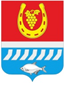 администрациЯ Цимлянского районаПОСТАНОВЛЕНИЕ__.01.2021                                            № ____                                    г. ЦимлянскВ целях приведения правовых актов Администрации Цимлянского района в соответствие с действующим законодательством, Администрация Цимлянского районаПОСТАНОВЛЯЕТ:1. Признать утратившими силу постановления Администрации Цимлянского района по Перечню, согласно приложению.2. Постановление вступает в силу с момента его опубликования.3. Контроль за выполнением постановления возложить на заведующего финансовым отделом Администрации Цимлянского района Ананьеву Т.В.Глава Администрации    Цимлянского района                                                                   В.В. СветличныйПостановление вноситфинансовый отдел АдминистрацииЦимлянского районаПриложение к постановлениюАдминистрации Цимлянского районаот __.01.2021 № _____ПЕРЕЧЕНЬпостановлений Администрации Цимлянского района, признанных утратившими силу1. Постановление Администрации Цимлянского района от 01.08.2018          № 490 «Об утверждении Порядка осуществления финансовым отделом Администрации Цимлянского района полномочий по внутреннему муниципальному финансовому контролю».2. Постановление Администрации Цимлянского района от 03.12.2018            № 872 «О внесении изменений в постановление Администрации Цимлянского района  от 01.08.2018 № 490».3. Постановление Администрации Цимлянского района от 28.05.2019            № 385 «О внесении изменений в постановление Администрации Цимлянского района  от 01.08.2018 № 490».4. Постановление Администрации Цимлянского района от 26.12.2020            № 1007 «О внесении изменений в постановление Администрации Цимлянского района  от 01.08.2018 № 490».Управляющий делами                                                                               А.В. КуликО признании утратившими силу некоторых постановлений Администрации Цимлянского района  